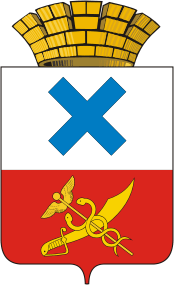 ПОСТАНОВЛЕНИЕ главы Муниципального образованиягород Ирбитот 24 декабря 2020 года  № 245-ПГг. Ирбит
О назначении рейтингового голосования по проектам благоустройства общественных территорий Муниципального образования город Ирбит
             В соответствии с постановлением администрации Муниципального образования город Ирбит от 13 декабря 2019 года № 1919-ПА «О порядке организации и проведения процедуры  рейтингового голосования по проектам благоустройства общественных территорий  Муниципального образования город Ирбит, подлежащих благоустройству в первоочередном порядке», постановлением Правительства Свердловской области от 29 января 2019 года № 51-ПП «Об организации проведения в муниципальных образованиях, расположенных на территории Свердловской области, рейтингового голосования по выбору общественных территорий, подлежащих благоустройству в первоочередном порядке», руководствуясь  частью 1 статьи 27 Устава Муниципального образования  город ИрбитПОСТАНОВЛЯЮ:             1.Назначить рейтинговое голосование по проектам благоустройства общественных территорий Муниципального образования город Ирбит,  подлежащих в первоочередном порядке благоустройству начиная с 2022 года в соответствии с паспортом регионального проекта «Формирование комфортной городской среды на территории Свердловской области» с 11 января 2021 года по 28 января 2021 года.              3.Определить места для голосования по общественным территориям – сайт администрации Муниципального образования город Ирбит, раздел «Опросы».             4.Установить перечень проектов благоустройства общественных территорий Муниципального образования город Ирбит, представленных на голосование по общественным территориям, подлежащие  в первоочередном порядке благоустройству начиная с 2022 года (Приложение № 1).      6.Настоящее постановление вступает в силу со дня  официального опубликования.               7.Начальнику отдела организационной работы и документообеспечения администрации Муниципального образования город Ирбит (И.В. Панкрашкина) опубликовать настоящее постановление в Ирбитской общественно-политической газете «Восход» и разместить настоящее постановление на официальном интернет-портале администрации Муниципального образования город Ирбит.             8.Контроль за исполнением настоящего постановления оставляю за собой.Глава Муниципального образования город Ирбит                                                                           Н.В. ЮдинПриложение № 1 к постановлению главыМуниципального образования город Ирбитот « 24 » декабря 2020 г. № 245-ПГПЕРЕЧЕНЬ проектов благоустройства общественных территорий Муниципального образования город Ирбит, представленных на голосование по общественным территориям, подлежащие  в первоочередном порядке благоустройству начиная с 2022 года1.  Комплексное благоустройство «Парк 40-летия комсомола», Береговая, 17а.2.  Комплексное благоустройство «Аллеи по ул. Свердлова».